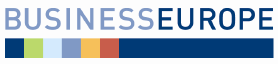 HSR SR dňa 24.08.2015									Bod č. 17 programuStanovisko Republikovej únie zamestnávateľovNávrh zákona, o výrobe, označovaní a predaji tabakových a iných súvisiacich výrobkov a o zmene a doplnení niektorých zákonovmateriál na rokovaní HSR SR dňa 24.08.2015Stručný popis podstaty predkladaného materiálu a jeho relevancie z hľadiska RÚZMateriál bol predložený na rokovanie HSR Ministerstvom zdravotníctva SR ako iniciatívny návrh.Cieľom a obsahom materiálu je najmä:Návrh zákona o výrobe, označovaní a predaji tabakových a iných súvisiacich výrobkov sa predkladá ako iniciatívny materiál s cieľom aproximácie Smernice Európskeho parlamentu a Rady 2014/40/EÚ z 3. apríla 2014 o aproximácii zákonov, iných právnych predpisov a správnych opatrení členských štátov týkajúcich sa výroby, prezentácie a predaja tabakových a súvisiacich výrobkov a o zrušení smernice 2001/37/ES a delegovanej smernice Komisie 2014/109/EÚ z 10. októbra 2014, ktorou sa mení príloha II k smernici Európskeho parlamentu a Rady EÚ 2014/40/EÚ stanovením knižnice obrázkových varovaní, ktoré sa majú používať na tabakových výrobkoch. S cieľom zavedenia jednotných podmienok je potrebné stanoviť viaceré nové vymedzenia. Keď sa na rôzne kategórie výrobkov uplatňujú rôzne povinnosti uložené týmto zákonom a príslušný výrobok patrí do viac ako jednej z týchto kategórií (napr. fajka, tabak na vlastnoručné zhotovenie cigariet), mali by sa uplatňovať prísnejšie povinnosti. Pokiaľ ide o stanovenie maximálnych úrovní emisií, bolo by potrebné a vhodné úrovne emisií pre decht, nikotín a oxid uhoľnatý neskôr znížiť alebo stanoviť maximálne úrovne pre iné emisie z tabakových výrobkov, pričom sa zohľadní ich toxicita alebo návykovosť. Na plnenie regulačných úloh je potrebné získavať súhrnné informácie o zložkách a emisiách z tabakových výrobkov, aby sa mohla posúdiť atraktívnosť, návykovosť a úroveň toxicity tabakových výrobkov a zdravotných rizík spojených so spotrebou takýchto výrobkov. Na tento účel by sa mali posilniť súčasné nahlasovacie povinnosti, ktoré sa týkajú zložiek a emisií. Ďalšie rozšírené nahlasovacie povinnosti by sa mali stanoviť v súvislosti s prídavnými látkami, ktoré sú zahrnuté v zozname priorít, s cieľom posúdiť okrem iného ich toxicitu, návykovosť a karcinogénne, mutagénne alebo reprotoxické vlastnosti, a to aj v ich zhorenej podobe. Pri meraní obsahu dechtu, nikotínu a oxidu uhoľnatého v cigaretách (ďalej len „úrovne emisií“) by sa malo odkazovať na príslušné medzinárodne uznávané normy ISO. Proces overovania by mal byť chránený pred vplyvom tabakového priemyslu využívaním nezávislých laboratórií vrátane štátnych laboratórií. Zákaz tabakových výrobkov s charakteristickými arómami nevylučuje používanie jednotlivých prídavných látok ako takých, ale ukladá výrobcom povinnosť znížiť prídavnú látku alebo kombináciu prídavných látok v takom rozsahu, aby prídavné látky už viac neviedli ku charakteristickej aróme. S cieľom zabezpečiť integritu a viditeľnosť zdravotných varovaní a maximalizovať ich účinnosť by sa mali prijať ustanovenia týkajúce sa veľkostí zdravotných varovaní, ako aj určitých aspektov vzhľadu obalov jednotkových balení tabakových výrobkov vrátane tvaru a otváracieho mechanizmu. Členské štáty uplatňujú rozdielne pravidlá, pokiaľ ide o minimálny počet cigariet v jednotkovom balení. Tieto pravidlá by sa mali zosúladiť, aby sa zabezpečil voľný pohyb dotknutých výrobkov.Podľa doložky vplyvov spracovanej predkladateľom návrh nebude mať dopady na rozpočet verejnej správy a dopady na podnikateľské prostredieNávrh zákona má nadobudnúť účinnosť dňa 20.05.2016Postoj RÚZ k materiáluNávrh zákona o výrobe, označovaní a predaji tabakových a iných súvisiacich výrobkov sa predkladá ako iniciatívny materiál s cieľom aproximácie Smernice Európskeho parlamentu a Rady 2014/40/EÚ z 3. apríla 2014 o aproximácii zákonov, iných právnych predpisov a správnych opatrení členských štátov týkajúcich sa výroby, prezentácie a predaja tabakových a súvisiacich výrobkov. RÚZ a jej členské organizácie materiál v medzirezortnom pripomienkovom konaní pripomienkovali. Predložený návrh zákona ako celok považujeme za dobrý. Tento návrh transponuje európsku smernicu a zároveň zohľadňuje skúsenosti Slovenska s tabakovými výrobkami ako takými, ich výrobou, distribúciou, predajom, a v neposlednom rade aj s obmedzovaním dostupnosti cigariet pre neplnoletých. Účinnosť nového zákona je stanovená európskou smernicou na 20. mája 2016. Rozumieme, že nové pravidlá, ktoré majú priniesť lepšiu informovanosť fajčiarov o škodlivosti fajčenia, by mali byť účinné čím skôr. Na druhej strane je však potrebné zohľadniť technické možnosti výrobcov pri plnení tejto zmeny. Z uvedených dôvodov predkladá RÚZ k návrhu zákona pripomienku k navrhovanému zneniu prechodného ustanovenia.Pripomienky RÚZ k predkladanému materiáluZásadná pripomienka k čl. I., Prechodné ustanovenie §21 odsek 4Pôvodný návrh, ktorý išiel do medzirezortného pripomienkového konania, umožňoval dopredaj tabakových výrobkov (tak ako ich definuje platná legislatíva) do 31. augusta 2016. Následne, na základe pripomienky MFSR sa dopredaj skrátil na 31. jún 2016. Chápeme, že MFSR a aj výrobcovia, resp. distribútori, majú skúsenosť s riadením dopredajov pri zmene sadzieb spotrebných daní. Táto zmena je však iného charakteru a netýka sa iba Slovenska, ale celej EÚ. Pri zmene spotrebných daní sa na obaloch mení len kontrolná známka. Táto zmena, zmena obalov a obsahu balení tabakových výrobkov, si vyžaduje presnosť a hlavne predstih pri objednávkach obalových materiálov a plánovaní výrobných kapacít v rámci celej EÚ, nie len slovenskej produkcie. Výrobcovia preto ihneď konzultovali MFSR ohľadom vznesenej a zapracovanej pripomienky na skrátenie dopredaja na expertnej úrovni. Experti odôvodnenia prijali a potvrdili, že súhlasia s tým, aby sa obnovil pôvodný návrh s termínom dopredaja výrobkov ako ich poznáme dnes a do textu sa vrátil termín 31. august 2016. Z vyššie uvedených dôvodov, preto navrhujeme v prechodných ustanoveniach upravujúcich dopredaj výrobkov (§21 odsek 4) uviesť dátum 31.august 2016.Zdroj: RÚZ